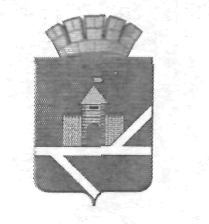 Российская ФедерацияСвердловская областьАДМИНИСТРАЦИЯ ПЫШМИНСКОГО ГОРОДСКОГО ОКРУГА ПОСТАНОВЛЕНИЕ от 25.10.2018 г.           								№ 633пгт. Пышма О внесении изменений в состав комиссии по координации работы по противодействию коррупции в Пышминском городском округе В связи с кадровыми изменениями: Постановляю:1. Внести следующие изменения в состав комиссии по координации работы по противодействию коррупции в Пышминском городском округе, утвержденный постановлением администрации Пышминского городского округа от 09.04.2018 № 217 «Об утверждении нового состава комиссии по координации работы по противодействию коррупции в Пышминском городском округе», с изменениями внесенными постановлением администрации Пышминского городского округа  от 10.08.2018 № 496: 1.   исключить из состава Сухарева И.М.;2. ввести в состав комиссии Комина С.В., начальника ОМВД России по Пышминскому району (по согласованию), в качестве члена комиссии.3. Настоящее постановление вступает в силу со дня его принятия.4. Контроль за выполнением настоящего постановления оставляю за собой.Глава Пышминского городского округа                                          В.В. Соколов в делоКузевановой А.В.Пульниковой Н.А.Комину С.В.Варлакову А.А.Обоскалову А.А. Дедюхиной С.Г.Виноградовой И.А.Артамонов А.В.10-Никонову С.А.11-Коптееву Г.А.12-Подкорытовой Л.Г.13-Тюменцеву В.М.14-Каменеву Р.В.